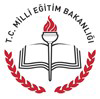 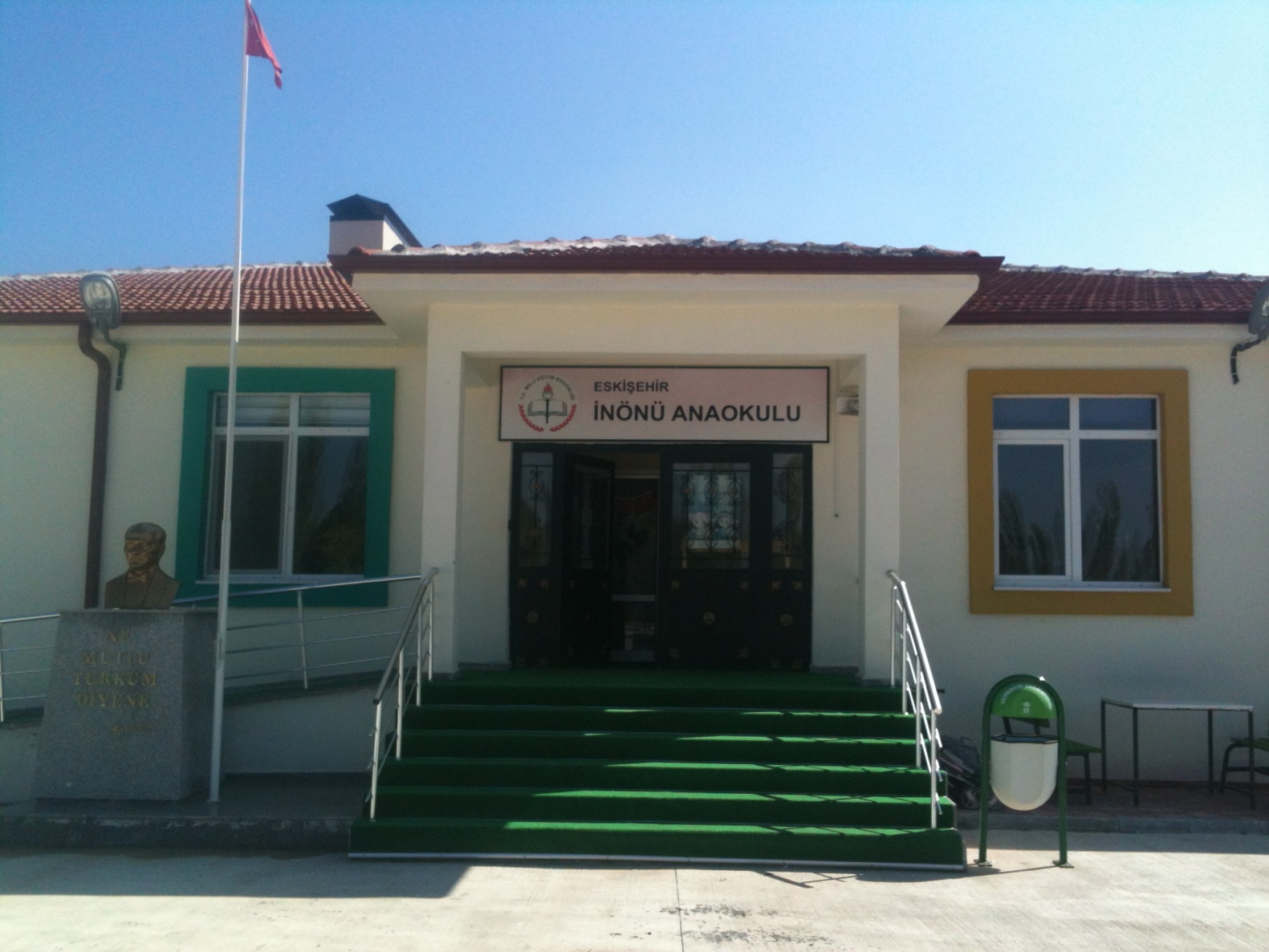 İNÖNÜ ANAOKULU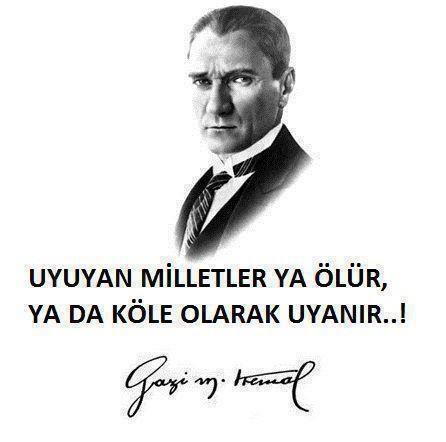 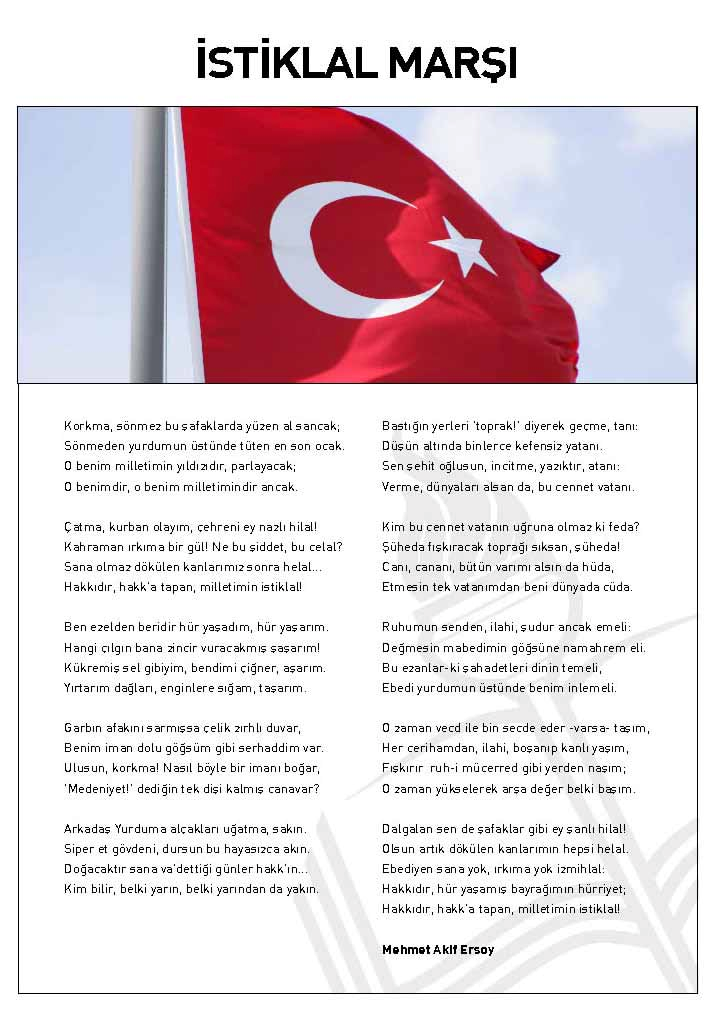 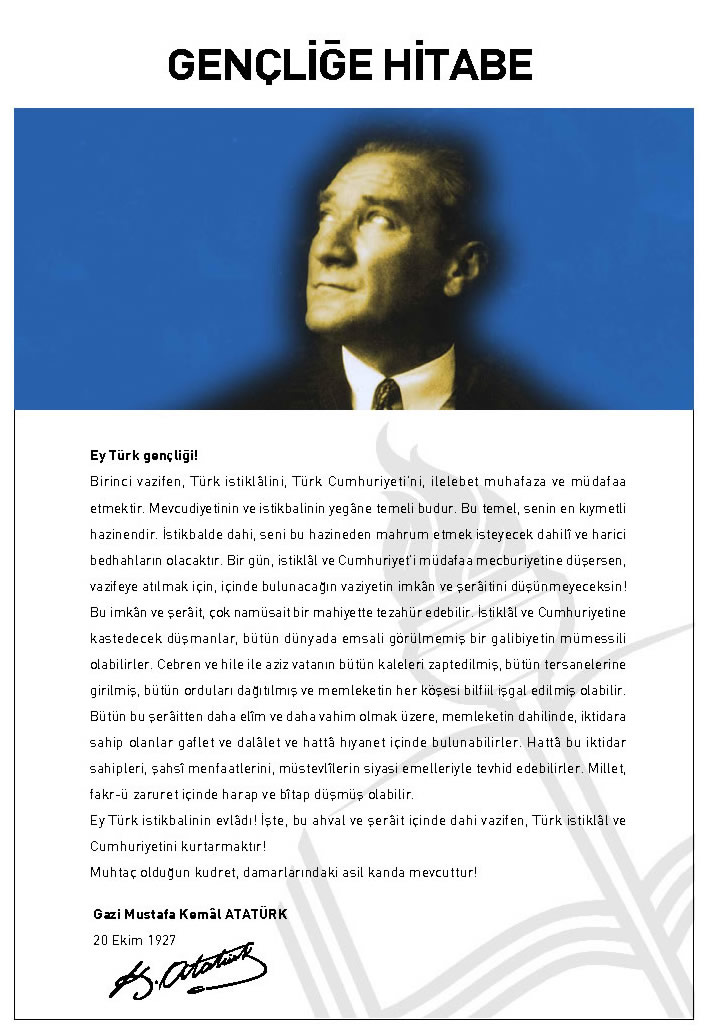 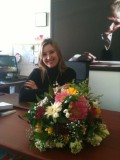 ÖNSÖZ      Bir kurumun, (hizmet verdiği kesimin ihtiyacına göre) kendisinden beklenengörevleri yerine getirebilmesi, doğru bir planlamaya ve bu planın doğru bir şekildeuygulanmasına bağlıdır. Bu kurum eğitime hizmet ediyorsa planlama daha da önem   kazanmaktadır. Çünkü eğitimde yapılan hataların geri dönüşü ve tamiri mümkün   değildir.      Okul öncesi eğitimi; 4-5-6 yaş grubundaki çocukların bedensel, zihinsel,duygusal ve sosyal yönden gelişmelerini destekleyen, onları toplumun kültüreldeğerleri doğrultusunda yönlendiren ve temel eğitim bütünlüğü içinde ilköğretimehazırlayan örgün eğitimin ilk basamağıdır. Öğrenim sürecinin en önemli basamağıolan bu dönemde edinilen beceriler yaşantının bütün evrelerini etkiler. Kurumunyüklenmiş olduğu bu büyük sorumluluğun tüm çalışanlar açısından bilinmesi veçalışmalara doğru yön verebilme ancak stratejik plan ile mümkündür. “ StratejikPlan” kurum çalışanları açısından şeffaflık ve yarınını bilmektir. Tüm kurumçalışanlarının el ele verip daha ileriye giderken “Ben” değil , “Biz” diyebilmesidir.       İnönü Anaokulu olarak el birliğiyle çocuklarımıza daha iyi hizmet  verebilmek için çabalayan ekibimize teşekkür eder başarılar dilerim.Kamile GÜNER                                                                                                                                                                                                                                               Kurucu MüdürSTRATEJİK PLANIN AMACISTRATEJİK PLANIN KAPSAMIMAÇSTRATEJİK PLANIN YASAL DAYANAKLARISTRATEJİK PLAN ÜST KURULU VE STRATEJİK PLAN EKİBİÇALIŞMA TAKVİMİ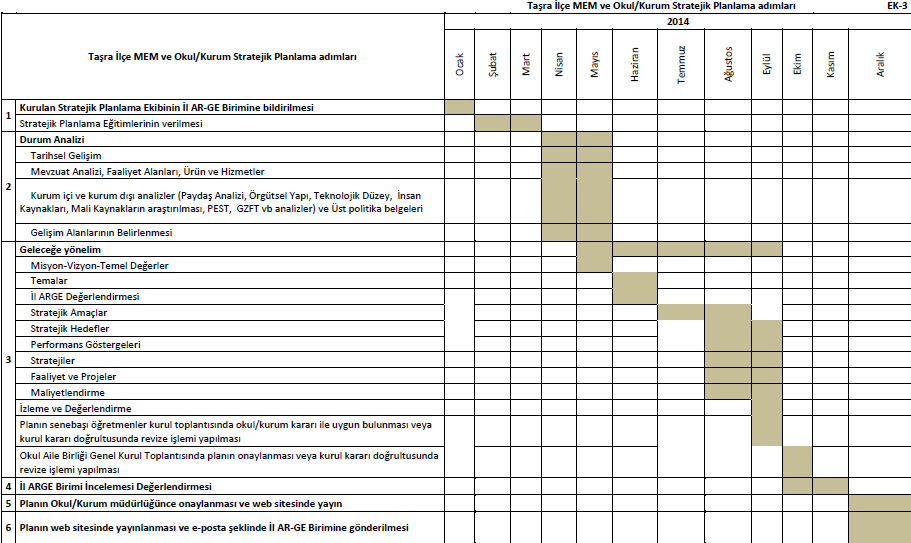 TARİHSEL GELİŞİMİNÖNÜ ANAOKULUMEVZUAT ANALİZİFAALİYET ALANLARI, ÜRÜN VE HİZMETLERİNÖNÜ ANAOKULU FAALİYET ALANLARIİNÖNÜ ANAOKULU FAALİYET ALANLARIPAYDAŞ ANALİZİPAYDAŞ ANALİZİ MATRİSİ2.5.KURUM İÇİ ANALİZÖrgütsel Yapı:Okulda Oluşturulan Komisyon ve Kurullar:İnsan Kaynakları 2014 Yılı Kurumdaki Mevcut Yönetici Sayısı:Kurum Yöneticilerinin Eğitim Durumu:Kurum Yöneticilerinin Yaş İtibari ile dağılımı:İdari Personelin Hizmet Süresine İlişkin Bilgiler:İdari Personelin Katıldığı Hizmet-içi Eğitim Programları:2015  Yılı Kurumdaki Mevcut Öğretmen Sayısı:Öğretmenlerin Yaş İtibari ile Dağılımı:Öğretmenlerin Hizmet Süreleri:2015 Yılı Kurumdaki Mevcut Hizmetli/ Memur Sayısı:Çalışanların Görev Dağılımı:Okul Rehberlik HizmetleriTeknolojik DüzeyOkulun Teknolojik Altyapısı:Okulun Fiziki Altyapısı: Mali KaynaklarOkul Kaynak Tablosu:Okulun Gelir-Gider Tablosu:İstatistiki VerilerKarşılaştırmalı Öğretmen/Öğrenci Durumu (2015)Yerleşim Alanı ve DersliklerÇEVRE ANALİZİ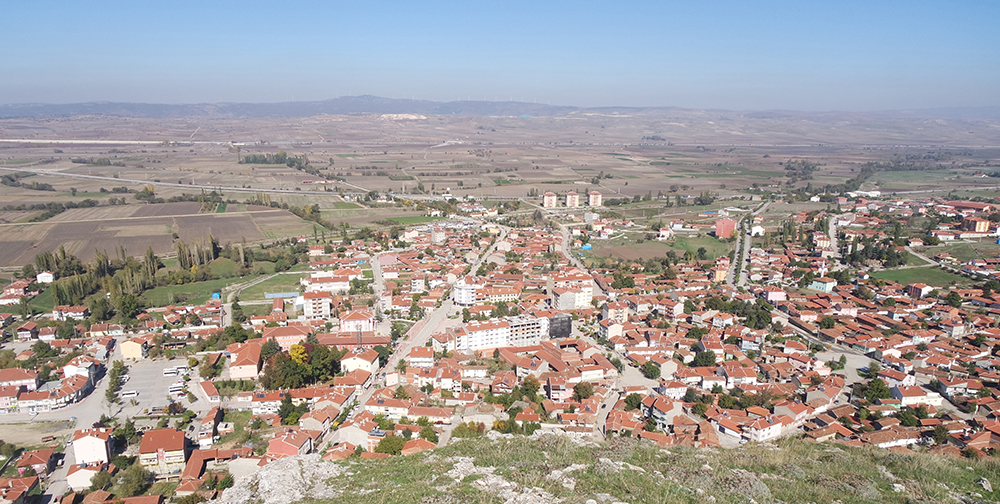            Kasabanın kuzeyinde, şimdiki adı  Eser önü olan mevkideki kalıntılardan toplanan sütun başlıklarının incelenmesinden     varılan sonuca göre, kasabanın kurucuları Frigler’dir.    Romalıların Anadolu’ya yerleşmesinden sonra M.S.395'te Bizans İmparatorluk toprakları arasına katılmıştır bu halen İnönü kalesi denilen Bizans yapısı inlerden ve Kandilli köyünden çıkan tarihi eserlerden anlaşılmıştır. Bizanslar zamanında kasabanın şimdiki yerine yani kayaların önüne çekildiği anlaşılmaktadır. Kasabanın Bizanslılar zamanında adının Basilika olduğu anlaşılmıştır.     Osmanlı döneminde önce Anadolu eyaletine, sonra Hüdavendigar vilayetine bağlı; merkezi Bilecik olan Ertuğrul sancağına bağlı Söğüt kazasına bağlı bir köy olan İnönü, Kurtuluş Savaşı'nda 1. ve 2. İnönü Muhabereleri'nin geçtiği yerdir. 1920 yılında Yunan işgaline uğrayan ve 4 Eylül 1922'de işgalden kurtulan İnönü köyü, 1923'te il yapılan Bilecik'in Söğüt ilçesine bağlı köy oldu. 1926 yılında Söğüt'ten ayrılan Bozüyük ilçesine bağlı bucak merkezi olan İnönü, 1963'te Eskişehir'in merkez ilçesine bağlandı. İnönü, 1987 yılında ilçe oldu.      İnönü ayrıca Türk Kurtuluş Savaşı'nda önemli bir yere sahiptir. Mustafa Kemal’in Garp Cephesi Komutanı İsmet Paşaya çektiği telgrafta da belirttiği gibi “Türk'ün Makus Talihinin Yenildiği Yerdir.” .İnönü 16 ay Yunan işgalinde kalmış, Yunanların İzmir’de denize dökülmesi ile 4 Eylül 1922'de bu işgal sona ermiştir.Sosyal ve kültürel yapı        Türk Hava Kurumu'na bağlı Türkkuşu Genel Müdürlüğü'nün İnönü Eğitim Merkezi, Türk Hava Kurumunun İnönü Eğitim Merkezi burada bulunmaktadır. Ayrıca İnönü ilçe sınırları içerisinde, Ford Otosan, Yurtbay Seramik, Seranit Seramik, Deniz Porselen gibi tanınmış sanayi  tesisleri de bulunmaktadır.        İlçede bir tane Anaokulu, bir tane İlkokul, bir tane Ortaokul, iki tane  Mesleki Teknik Anadolu  Lisesi bulunmaktadır. Gerek ilçe içindeki öğrenciler gerekse ilçenin köylerinden taşımalı olarak gelen öğrenciler bu eğitim kurumlarında eğitim görmektedirler.        İlçe İstanbul-Antalya kara yolu üzerinde yer almakta olup Kütahya'ya 63 Bursa'ya 120 km mesafededir.        Eskişehir'e 36 km olduğundan banka, sağlık merkezi, okul gibi devlet dairelerinde çalışanların çoğu Eskişehir'de ikamet etmekte günübirlik gidip gelmektedir.Formun Altı2.6.1.  PEST- E (Politik, Ekonomik, Sosyo-Kültürel, Teknolojik, Ekolojik, Etik)  Analizi2.6.2. Üst Politika Belgeleri2.7. GZFT ANALİZİ   SORUN ALANLARI  MİSYONUMUZ  VİZYONUMUZ  TEMEL DEĞERLER VE İLKELERİMİZTEMALARPERFORMANS GÖSTERGELERİ :FAALİYET VE MALİYETLENDİRME :			  PERFORMANS GÖSTERGELERİFAALİYET VE MALİYETLENDİRME PERFORMANS GÖSTERGELERİFAALİYET VE MALİYETLENDİRMETEMA, STRATEJİK AMAÇ VE HEDEFLER TABLOSU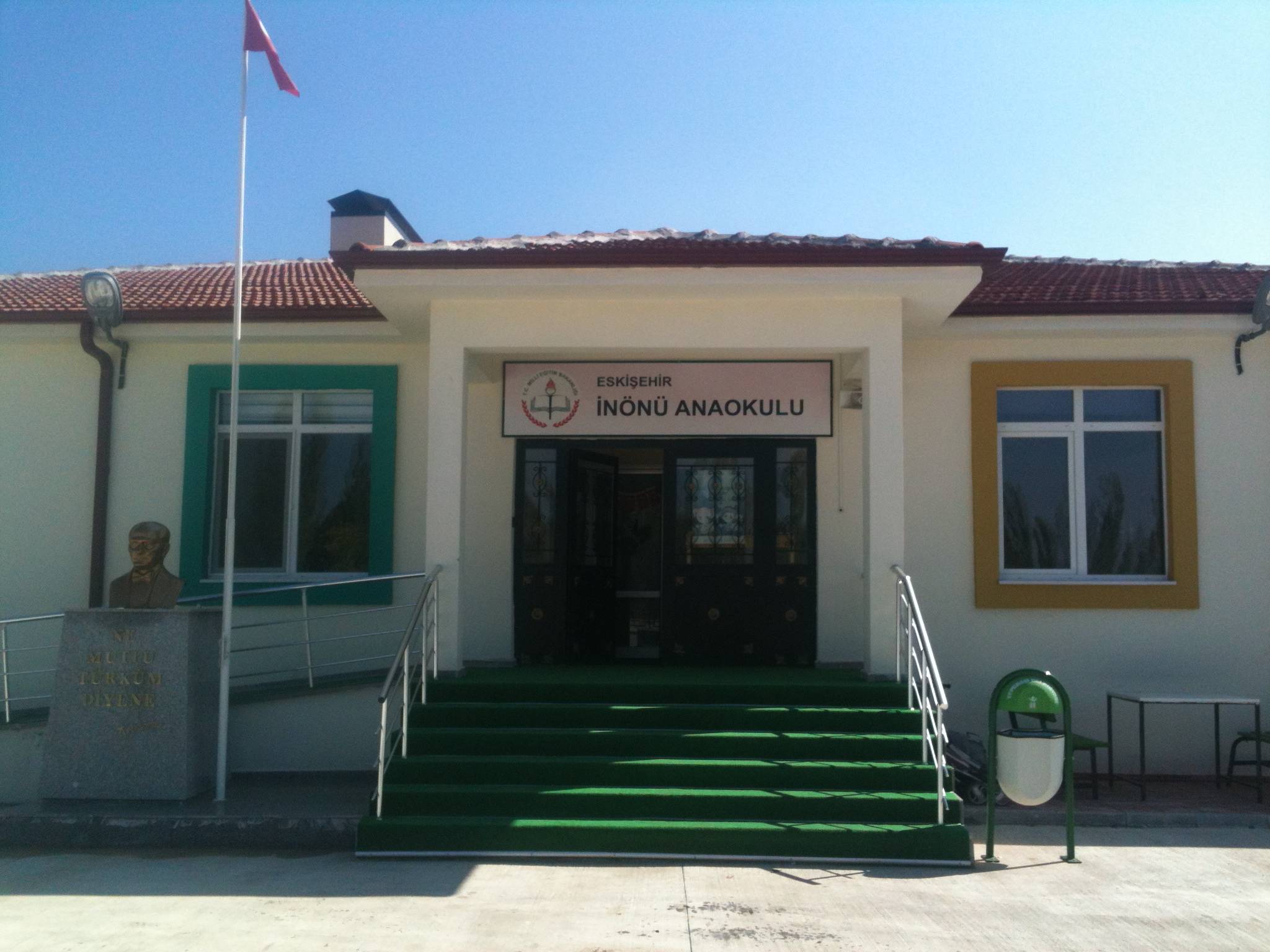 STRATEJİK PLAN MALİYET TABLOSU (2015-2019).4.1.  RAPORLAMAPlan dönemi içerisinde ve her yılın sonunda okulumuz stratejik planı uyarınca yürütülen faaliyetlerimizi, önceden belirttiğimiz performans göstergelerine göre hedef ve gerçekleşme durumu ile varsa meydana gelen sapmaların nedenlerini açıkladığımız, okulumuz hakkında genel ve mali bilgileri içeren izleme ve değerlendirme raporu hazırlanacaktır.İNÖNÜ ANAOKULU FAALİYET İZLEME VE DEĞERLENDİRME RAPORUONAYSTRATEJİK PLAN ÜST KURULU İMZA SİRKÜSÜTCİNÖNÜ KAYMAKAMLIĞIİNÖNÜ ANAOKULUSTRATEJİK PLANI(2015-2019)ESKİŞEHİR 2015İÇİNDEKİLERSAYFA NOÖNSÖZBÖLÜM: STRATEJİK PLAN HAZIRLIK PROGRAMIAmaçKapsamYasal DayanakÜst Kurul ve Stratejik Plan EkibiÇalışma TakvimiBÖLÜM: DURUM ANALİZİTarihsel GelişimMevzuat Analizi Faaliyet Alanları, Ürün ve HizmetlerPaydaş AnaliziKurum İçi Analiz Örgütsel Yapıİnsan KaynaklarıTeknolojik DüzeyMali Kaynaklarİstatistikî VerilerÇevre Analizi PEST-E Analizi Üst Politika BelgeleriGZFT AnaliziSorun AlanlarıBÖLÜM: GELECEĞE YÖNELİMMisyon Vizyon Temel Değerler ve İlkelerTemalarAmaçlarHedeflerPerformans GöstergeleriFaaliyet/Projeler ve MaliyetlendirmeEylem PlanlarıStratejilerBÖLÜM: İZLEME ve DEĞERLENDİRME Raporlamaİzleme RaporlarıFaaliyet Raporları      EKLERKURUM KİMLİK BİLGİSİKURUM KİMLİK BİLGİSİKurum Adı İNÖNÜ ANAOKULUKurum Statüsü Kamu                        ÖzelKurumda Çalışan Personel SayısıYönetici              : 1Öğretmen            : 4Memur                : 0Hizmetli              : 2Öğrenci Sayısı80Öğretim ŞekliNormal                  İkiliKURUM İLETİŞİM BİLGİLERİKURUM İLETİŞİM BİLGİLERİKurum Telefonu / FaxTel. : 0 222 591 31 99Faks :0 222 591 31 99Kurum Web Adresihttp:// inonuanaokulu.meb.k12.trMail Adresi750071@meb.k12.trKurum Adresi Mahalle        : Çarşı mahallesi Aytekin sokak No:5 İlçe               : İnönü İli                 : ESKİŞEHİRKurum MüdürüKamile GÜNER                     GSM Tel: 532 5740471Bu stratejik plan, okul ile çevre ilişkilerini geliştirmeyi,  okul gelişimini sürekli kılmayı, belirlenen stratejik amaçlarla, ülkemize, çevresine faydalı, kendi ile barışık, düşünen  ve  özgün  üretimlerde   “bende  varım”  diyebilen  nesiller  yetiştirilmesi  amacını taşımaktadır.          Bu stratejik plan, İNÖNÜ ANAOKULU ’nun mevcut durum analizi değerlendirmeleri doğrultusunda, 2015–2019 yıllarında geliştireceği amaç, hedef ve stratejileri kapsamaktadır.SIRA NO                  DAYANAĞIN ADI15018 yılı Kamu Mali Yönetimi ve Kontrol Kanunu2Milli Eğitim Bakanlığı Strateji Geliştirme Başkanlığının 2013/26 No lu Genelgesi3Milli Eğitim Bakanlığı 2015-2019 Stratejik Plan Hazırlık Programı4Yüksek Planlama Kurulu Kararları510. Kalkınma Planı (2014-2018)STRATEJİK PLAN ÜST KURULUSTRATEJİK PLAN ÜST KURULUSTRATEJİK PLAN ÜST KURULUSIRA NOADI SOYADI                      GÖREVİ1KAMİLE GÜNERKURUCU MÜDÜR2NELDA DERDİYOKOKUL ÖNCESİ ÖĞRETMENİ3TANER GÖRMEZOKUL ÖNCESİ ÖĞRETMENİ4OYA ERŞEN SERTELOKUL ÖNCESİ ÖĞRETMENİ5ZEYNEP ÇINAROKUL ÖNCESİ ÖĞRETMENİSTRATEJİK PLANLAMA EKİBİSTRATEJİK PLANLAMA EKİBİSTRATEJİK PLANLAMA EKİBİSIRA NOADI SOYADI                      GÖREVİ1KAMİLE GÜNERKURUCU MÜDÜR2NELDA DERDİYOKOKUL ÖNCESİ ÖĞRETMENİ3TANER GÖRMEZOKUL ÖNCESİ ÖĞRETMENİ4OYA ERŞEN SERTELOKUL ÖNCESİ ÖĞRETMENİ5ZEYNEP ÇINAROKUL ÖNCESİ ÖĞRETMENİ6FİLİZ KARAGÖZOKUL AİLE BİRLİĞİ BAŞKANI 7ŞÜKRAN ŞENBELOKUL AİLE BİRLİĞİ BAŞKAN YARDIMCISI8NİHAN AYDINÜYE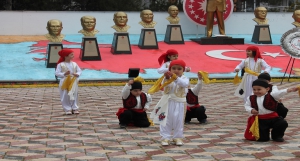 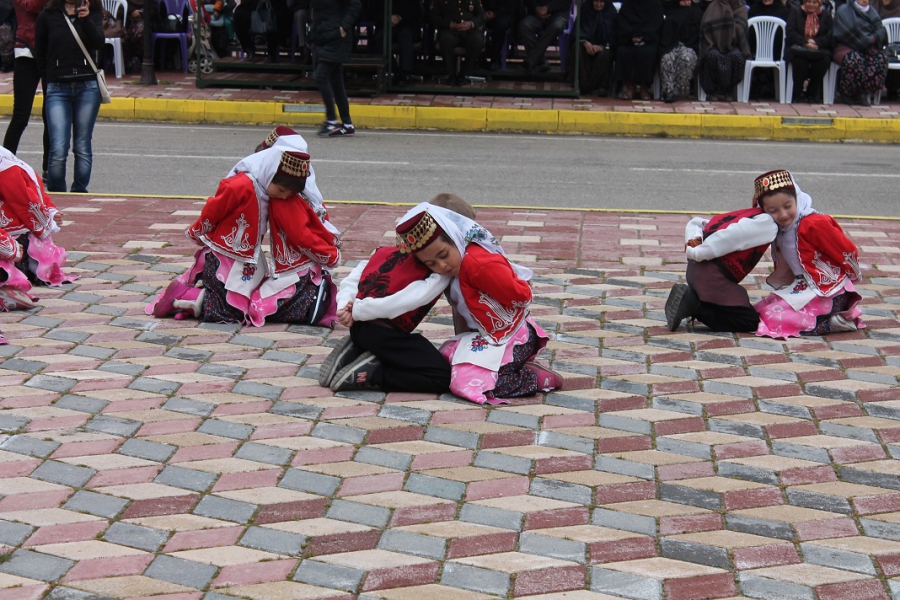 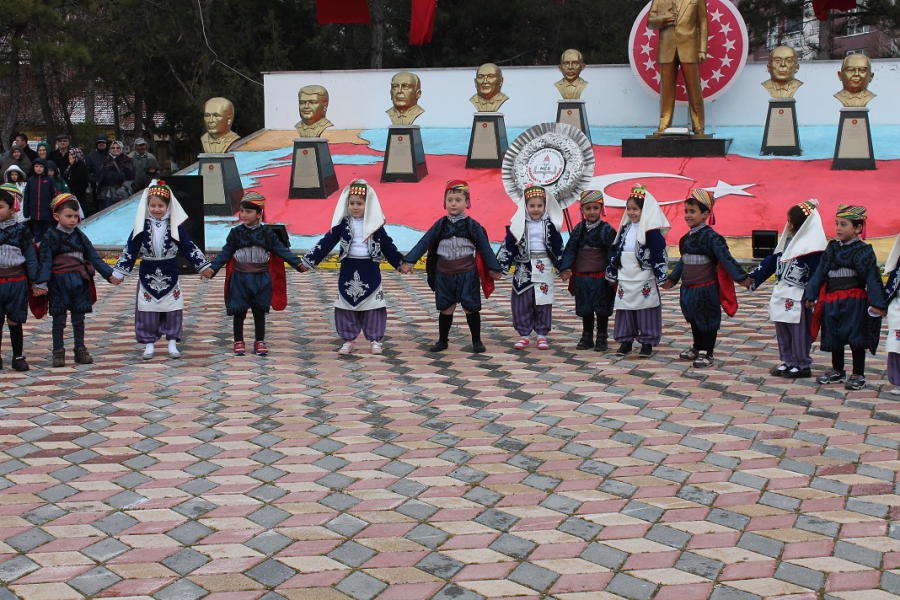 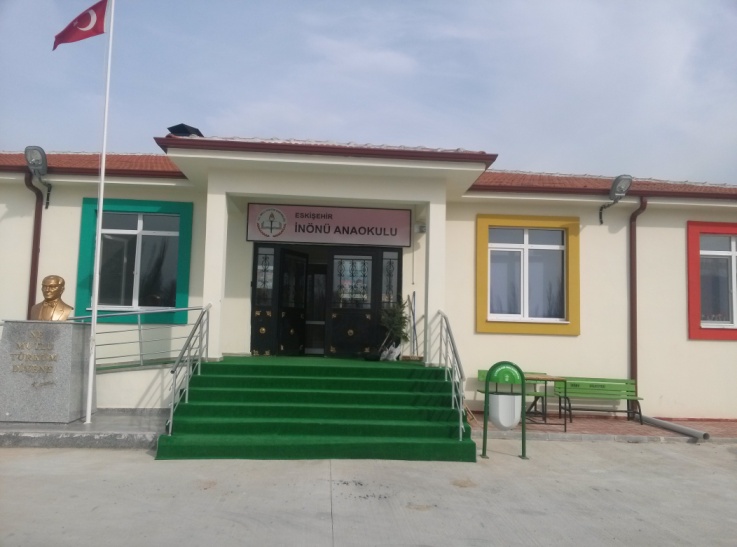     KANUN    KANUN    KANUN    KANUNTarihSayıNoAdı23/07/196512056657Devlet Memurları Kanunu24/10/2003252694982Bilgi Edinme Hakkı KanunuYÖNETMELİKYÖNETMELİKYÖNETMELİKYayımlandığı Resmi Gazete/Tebliğler DergisiYayımlandığı Resmi Gazete/Tebliğler DergisiAdıTarihSayıAdı12/10/201328793 Milli Eğitim Bakanlığı Personelinin Görevde Yükselme, Unvan Değişikliği ve Yer Değiştirme Suretiyle Atanması Hakkında Yönetmelik26/07/201429072Milli Eğitim Bakanlığı Okul Öncesi Eğitim ve İlköğretim Kurumları YönetmeliğiYÖNERGEYÖNERGEYÖNERGEYayınYayınAdıTarihSayıAdı26/07/201429072Milli Eğitim Bakanlığı Okul Öncesi Eğitim ve İlköğretim Kurumları YönetmeliğiA-FAALİYET ALANI:EĞİTİMB-FAALİYET ALANI:YÖNETİM İŞLERİHizmet–1 Rehberlik HizmetleriÖğrenci rehberlik hizmetleri   Öğretmen rehberlik hizmetleri  Veli rehberlik hizmetleri   Hizmet–1Öğrenci işleri hizmetiÖğrenci kayıt, kabul ve devam işleriRehberlikÖğrenci Gelişim RaporuÖğrenci Belgesi  Hizmet–2 Sosyal-Kültürel EtkinliklerÖğrenci sağlığı ve güvenliği eğitimleriOkul-Çevre ilişkileriToplum hizmetleriHizmet–2Öğretmen işleri hizmetiDerece terfi    Hizmet içi eğitim     Özlük haklarıC-FAALİYET ALANI: ÖĞRETİMC-FAALİYET ALANI: ÖĞRETİMHizmet–1Müfredatın işlenmesiHizmet–1Müfredatın işlenmesiSIRA
NOFAALİYETLERFAALİYETLERİN DAYANDIĞI MEVZUATAYRILAN MALİ KAYNAKMEVCUT
İNSAN KAYNAĞIDEĞERLENDİRME1EĞİTİMOkulöncesi KurumlarıYönetmeliği
Yetersiz
YeterliGüçlendirilmeli2YÖNETİMOkulöncesi KurumlarıYönetmeliğiDevlet Memurları Kanunu
Yetersiz
YeterliAynı Kalmalı3ÖĞRETİMOkulöncesi KurumlarıYönetmeliği
Yetersiz
YeterliGüçlendirilmeli4İÇ PAYDAŞLARDIŞ PAYDAŞLAROkul YönetimiKaymakamlıkÖğretmenlerİlçe Milli Eğitim MüdürlüğüÖğrencilerBelediyeOkul Aile BirliğiMuhtarVelilerDiğer Eğitim KurumlarıPAYDAŞLARİÇ PAYDAŞDIŞ PAYDAŞHİZMET ALANNEDEN PAYDAŞPaydaşın Kurum Faaliyetlerini Etkileme DerecesiPaydaşın Taleplerine Verilen ÖnemPaydaşın Taleplerine Verilen ÖnemSonuçPAYDAŞLARİÇ PAYDAŞDIŞ PAYDAŞHİZMET ALANNEDEN PAYDAŞTam  5" "Çok  4", "Orta  3", "Az  2", "Hiç  1"Tam  5" "Çok  4", "Orta  3", "Az  2", "Hiç  1"Tam  5" "Çok  4", "Orta  3", "Az  2", "Hiç  1"SonuçPAYDAŞLARİÇ PAYDAŞDIŞ PAYDAŞHİZMET ALANNEDEN PAYDAŞ1,2,3 İzle
4,5 Bilgilendir1,2,3 İzle
4,5 Bilgilendir1,2,3 Gözet4,5 Birlikte Çalış Sonuçİlçe Milli Eğitim Müdürlüğü XAmaçlarımıza Ulaşmada Destek İçin İş birliği İçinde Olmamız Gereken Kurum 555Bilgilendir, Birlikte çalış Veliler XXDoğrudan ve Dolaylı Hizmet Alan 444Bilgilendir, Birlikte çalışOkul Aile Birliği XXAmaçlarımıza Ulaşmada Destek İçin İş birliği İçinde Olmamız Gereken Kurum555Bilgilendir, Birlikte çalış Öğrenciler XXVaroluş sebebimiz 555Bilgilendir, Birlikte Çalış Mahalle Muhtarı XXAmaçlarımıza Ulaşmada Destek İçin İş birliği İçinde Olmamız Gereken Kurum442İzle, Gözet Diğer Eğitim Kurumları XXAmaçlarımıza Ulaşmada Destek İçin İş birliği İçinde Olmamız Gereken Kurum224İzle, Birlikte Çalış BelediyelerXAmaçlarımıza Ulaşmada Destek İçin İş birliği İçinde Olmamız Gereken Kurum555Bilgilendir, Birlikte çalışKurul/Komisyon AdıGörevleriZümre Öğretmenler KuruluEğitim-öğretimin eşgüdüm içinde yürütülmesi, eğitim-öğretim süresinde karşılaşılan güçlükler vb. ile ilgili görüş alışverişinde bulunmakSatın Alma KomisyonuMuayene ve Teslim Alma KomisyonuEğitim –öğretim için gerekli tüm malzemeyi almak için karar almak, araştırma yapmak en sağlam en uygun fiyatlı ürünü almak Okula alınan malzemenin sayımını ve kontrolünü yapmakOkul Sütü KomisyonuOkulda dağıtılan sütleri teslim almak, düzenli bir şekilde dağıtımını yapmak, tutanakları vb. hazırlamak.Okul-Aile Birliği KuruluEğitim-öğretimi geliştirici faaliyetleri desteklemek Okul ve veliler ile iletişimi sağlamak. Okul adına alınan kararlarda velileri temsil etmek. vs.Sıra
NoGöreviErkekKadınToplam1Kurucu Müdür0112Müdür Yrd.000Eğitim Düzeyi2014 Yılı İtibari İle2014 Yılı İtibari İleEğitim DüzeyiKişi Sayısı%ÖnLisans00Lisans1100Yüksek Lisans00Yaş Düzeyleri2014 Yılı İtibari İle2014 Yılı İtibari İleYaş DüzeyleriKişi Sayısı%20-300030-400040+...1100Hizmet SüreleriKişi Sayısı1-3 Yıl04-6 Yıl17-10 Yıl011-15 Yıl016+……üzeri0Adı ve SoyadıGöreviKatıldığı Çalışmanın Adı Kamile GÜNERKurucu Müdür-Stratejik Yönetim ve Planlama Semineri-Süreç Yönetimi Semineri-Temel Eğitim Öğretmenlerinin Mesleki  Gelişim Eğitimi Sıra
NoBranşıErkekKadınToplam1Okul Öncesi Öğretmeni134TOPLAMTOPLAM134Yaş DüzeyleriKişi Sayısı20-30230-40140+...1Hizmet SüreleriKişi Sayısı 1-3 Yıl24-6 Yıl27-10 Yıl011-15 Yıl016+…….üzeri0Sıra 
NoGöreviErkekKadınEğitim DurumuHizmet YılıToplam1 Memur000002Hizmetli000003Sözleşmeli İşçi000004Sigortalı İşçi00000S.NOUNVANGÖREVLERİ1Okul Müdürü   Okul müdürü; Ders okutmakKanun, tüzük, yönetmelik, yönerge, program ve emirlere uygun olarak görevlerini yürütmeye,Okulu düzene koyarDenetler.Okulun amaçlarına uygun olarak yönetilmesinden, değerlendirilmesinden ve geliştirmesinden sorumludur.Okul müdürü, görev tanımında belirtilen diğer görevleri de yapar.2ÖğretmenlerAnaokullarında   dersler okulöncesi öğretmenleri tarafından okutulur.Öğretmenler, kendilerine verilen sınıfın  derslerini, programda belirtilen esaslara göre plânlamak, okutmak, bunlarla ilgili uygulama ve deneyleri yapmak, ders dışında okulun eğitim-öğretim ve yönetim işlerine etkin bir biçimde katılmak ve bu konularda kanun, yönetmelik ve emirlerde belirtilen görevleri yerine getirmekle yükümlüdürler.. Okulun bina ve tesisleri ile öğrenci mevcudu, yatılı-gündüzlü, normal veya ikili öğretim gibi durumları göz önünde bulundurularak okul müdürlüğünce düzenlenen nöbet çizelgesine göre öğretmenlerin, normal öğretim yapan okullarda gün süresince, ikili öğretim yapan okullarda ise kendi devresinde nöbet tutmaları sağlanır. Yönetici ve öğretmenler; Resmî Gazete, Tebliğler Dergisi, genelge ve duyurulardan elektronik ortamda yayımlananları Bakanlığın web sayfasından takip eder.Elektronik ortamda yayımlanmayanları ise okur, ilgili yeri imzalar ve uygularlar.9.  Öğretmenler dersleri ile ilgili araç-gereç, okuldaki eşyayı, okul kütüphanesindeki kitapları korur ve iyi kullanılmasını sağlarlar.Mevcut KapasiteMevcut KapasiteMevcut KapasiteMevcut KapasiteMevcut Kapasite Kullanımı ve PerformansMevcut Kapasite Kullanımı ve PerformansMevcut Kapasite Kullanımı ve PerformansMevcut Kapasite Kullanımı ve PerformansMevcut Kapasite Kullanımı ve PerformansMevcut Kapasite Kullanımı ve PerformansPsikolojik Danışman Norm SayısıGörev Yapan Psikolojik Danışman Sayısıİhtiyaç Duyulan Psikolojik Danışman SayısıGörüşme Odası SayısıDanışmanlık Hizmeti AlanDanışmanlık Hizmeti AlanDanışmanlık Hizmeti AlanRehberlik Hizmetleri İle İlgili Düzenlenen Eğitim/Paylaşım Toplantısı Vb. Faaliyet SayısıRehberlik Hizmetleri İle İlgili Düzenlenen Eğitim/Paylaşım Toplantısı Vb. Faaliyet SayısıRehberlik Hizmetleri İle İlgili Düzenlenen Eğitim/Paylaşım Toplantısı Vb. Faaliyet SayısıPsikolojik Danışman Norm SayısıGörev Yapan Psikolojik Danışman Sayısıİhtiyaç Duyulan Psikolojik Danışman SayısıGörüşme Odası SayısıÖğrenci SayısıÖğretmen SayısıVeli SayısıÖğretmenlere YönelikÖğrencilere YönelikVelilere Yönelik0000000115Araç-Gereçler201220132014 2015İhtiyaçBilgisayar13334Yazıcı01110Tarayıcı00000Tepegöz00000Projeksiyon01110İnternet bağlantısı01110Fen Laboratuvarı00000Bilgisayar Lab.00000Fotoğraf makinesi00001Kamera 00080Okul/kurumun İnternet sitesi011110Personel/e-mail adresi oranı%100%100%100%1000Fotokopi   makinesi01120Fiziki MekânVarYokAdediİhtiyaçÖğretmen Çalışma OdasıX10Ekipman OdasıX0KütüphaneX0Rehberlik ServisiX0Resim OdasıX0Müzik OdasıX0Çok Amaçlı SalonX0Ev Ekonomisi OdasıX0İş ve Teknik AtölyesiX0Bilgisayar laboratuvarıX0YemekhaneX10Spor SalonuX0OtoparkX0Spor AlanlarıX0KantinX0Fen Bilgisi Laboratuvarı X0AtölyelerX0Bölümlere Ait DepoX0Bölüm LaboratuvarlarıX0Bölüm Yönetici OdalarıX0Bölüm Öğrt. OdasıX0Teknisyen OdasıX0Bölüm DersliğiX0Arşiv X0Mutfak X10Kaynaklar201420152016201720182019Genel Bütçe 25.00023.6100000Okul aile Birliği 1.0003.0000000Kira Gelirleri 000000Döner Sermaye 000000Vakıf ve Dernekler 000000Dış Kaynak/Projeler 000000Diğer …….. TOPLAM 26.00026.610YILLAR201320132014201420152015HARCAMA KALEMLERİGELİRGİDERGELİRGİDERGELİRGİDERTemizlik 15.015,58799,4819.160,00023.610,0037,76Küçük onarım 15.015,583.198,6319.160,001.969,9723.610,00599,44Bilgisayar harcamaları 15.015,58810,3419.160,00023.610,00       0Büro malz. harcamaları 15.015,582.537,3619.160,002.659,0823.610,000Sınıf Malzemesi 15.015,58019.160,00023.610,00     1.765,00  Yemek 15.015,583.234,0119.160,0012.654,0123.610,0019.375,05Sosyal faaliyetler 15.015,58147,5019.160,00023.610,00   182,90 Kırtasiye 15.015,58858,4419.160,001.313,9523.610,00162,84Vergi harç… 15.015,58019.160,00023.610,00194,70 ………….. 15.015,5819.160,0023.610,00GENEL15.015,58    11.585,7619.160,0018.597,0123.610,0022.317,69ÖĞRETMENÖĞRENCİÖĞRENCİÖĞRENCİOKULToplam öğretmen sayısıÖğrenci sayısıÖğrenci sayısıToplam öğrenci sayısıÖğretmen başına düşen öğrenci sayısıToplam öğretmen sayısıKızErkekToplam öğrenci sayısıÖğretmen başına düşen öğrenci sayısı439418020                                                  Öğrenci Sayısına İlişkin Bilgiler                                                  Öğrenci Sayısına İlişkin Bilgiler                                                  Öğrenci Sayısına İlişkin Bilgiler                                                  Öğrenci Sayısına İlişkin Bilgiler                                                  Öğrenci Sayısına İlişkin Bilgiler                                                  Öğrenci Sayısına İlişkin Bilgiler                                                  Öğrenci Sayısına İlişkin Bilgiler201220122013201320142014KızErkekKızErkekKızErkek Öğrenci Sayısı232121212834 Toplam Öğrenci Sayısı444442426262Yıllara Göre Ortalama Sınıf MevcutlarıYıllara Göre Ortalama Sınıf MevcutlarıYıllara Göre Ortalama Sınıf MevcutlarıYıllara Göre Öğretmen Başına Düşen Öğrenci SayısıYıllara Göre Öğretmen Başına Düşen Öğrenci SayısıYıllara Göre Öğretmen Başına Düşen Öğrenci Sayısı201220132014201220132014221420221420YerleşimYerleşimYerleşimToplam Alan (m2)Bina Alanı (m2)Bahçe alanı (m2)2810  5102300Sosyal AlanlarSosyal AlanlarSosyal AlanlarTesisin adıKapasitesi (Kişi Sayısı)AlanıKantinXXYemekhane10044 m2Toplantı SalonuXXKonferans SalonuXXSeminer SalonuXXSpor TesisleriSpor TesisleriSpor TesisleriTesisin adıKapasitesi (Kişi Sayısı)Alanı Basketbol AlanıXX Futbol SahasıXX Kapalı Spor SalonuXXDiğerPolitik ve yasal etmenlerEkonomik çevre değişkenleri      Okulumuz, Milli Eğitim Bakanlığı politikaları ve Milli Eğitim Bakanlığı 2015–2019 stratejik planlama faaliyetleri ışığında eğitim-öğretim faaliyetlerine devam etmektedir. Öğrencilerini eğitimin merkezine koyan bir yaklaşım sergileyen okulumuz, öğrencilerin yeniliklere açık ve yeniliklerden haberdar, gelişim odaklı olmasını sağlayıcı, önleyici çalışmalarla, risklerden koruyucu politikalar uygulayarak yasal sorumluluklarını en iyi şekilde yerine getirmek için çalışmaktadır.      Okulumuzun bulunduğu çevre sürekli göç veren bir bölge olduğu için, genel bağlamda ailelerimizin sosyo ekonomik düzeyleri ya çok düşük ya da orta seviyelerdedir. Bu açıdan bakıldığı zaman, ailelerin okulun maddi kaynaklarına çok fazla katkısı olmamaktadır. Belli dönemlerde okul bünyesinde okul-aile işbirliği ile çalışmaları düzenlenmekte ancak herhangi bir gelir elde edilememektedir. Sosyal-kültürel çevre değişkenleriTeknolojik çevre değişkenleri      Okulumuzun bulunduğu çevredeki hızlı yoğun göç olgusu, bireylerin uyum problemlerini de beraberinde getirmektedir.       İlçe hayatından şehir hayatına geçiş çocukları sosyal yönden olumsuz etkilediği gibi küçük ilçe okulundan büyük okula geçiş de  eğitim konsantrasyonunu bozmaktadır.      Günümüzde hemen hemen her evde bir  bilgisayar vardır. Bizim de okulumuzun bulunduğu ilçenin sürekli göç vermesi, ilçenin ekonomik düzeyini ortaya koymaktadır. Bu durum öğrencilerimizin teknolojiyi tanıma ve kullanma açısından yetersiz kalmalarına neden olmaktadır.Ekolojik ve doğal çevre değişkenleriEtik ve ahlaksal değişkenler       İlçemiz de  daha çok hayvancılıkla uğraşıyor olması ,doğal kaplıcalarının olması öğrencilerimizin doğayı daha yakından tanıması açısından etkisi büyüktür. Bununla birlikte çocukların, gelişimlerinde olumsuz sonuçlara neden olan GDO’lu besinler yerine tamamen doğal ürün tüketmeleri ilçe hayatının en önemli yararı denilebilir.       Değişik kültürlerin buluşma noktası olan ilçelerin, buralarda yaşayan birçok  gencin örf, adet ve kültüründen habersiz yetişmesine sebep olduğu bir gerçektir. Bu durumu asgariye indirmek için aileye ve eğitim camiasına büyük bir vazife düşmektedir. Bu nedenle milli ve manevi kültürünü evrensel değerler içinde koruyup geliştiren bireyler yetiştirmek bizim asli görevimizidir. Öğrencilerimizin kendi öz kültürünü tanıyıp bunu karakterine yansıtarak yaşaması ve gelecek nesillere aktarması hepimizin ortak gayesidir.SIRA NO                     REFERANS KAYNAĞININ ADI110. Kalkınma Planı 2TÜBİTAK Vizyon 2023 Eğitim ve İnsan Kaynakları Sonuç Raporu ve Strateji Belgesi35018 yılı Kamu Mali Yönetimi ve Kontrol Kanunu4Kamu İdarelerinde Stratejik Planlamaya İlişkin Usul ve Esaslar Hakkında Yönetmelik5Devlet Planlama Teşkilatı Kamu İdareleri İçin Stratejik Planlama Kılavuzu (2006)6Milli Eğitim Bakanlığı 2015-2019 Stratejik Plan Hazırlık Programı7Milli Eğitim Bakanlığı Stratejik Plan Durum Analizi Raporu861. Hükümet Programı961. Hükümet Eylem Planı10Milli Eğitim Bakanlığı Strateji Geliştirme Başkanlığının 2013/26 Nolu Genelgesi111213Güçlü YönlerZayıf YönlerOkul vizyonunun ve misyonunun belirlenmiş olması.Genç ve istekli öğretim kadrosunun olmasıKurum içi iletişim kanallarının açık olmasıKendini geliştiren, gelişime açık ve teknolojiyi kullanan öğretmenlerin  olmasıKurum kültürünün oluşturulmuş olmasıSınıf mevcutlarının uygun olması.Velilerin okul ile iletişiminin olması.Velilerin yapılan toplantılara katılmaları1.Okul öncesinin ücretli olması ve zorunlu olmamasından öğrenci sayımızın az olması2.Okulun bahçesinde çocuk oyun parkının olmaması3.Yardımcı personelin geçici olması ve yeterli sayıda olmaması4.Öğrencilerin, eğitim-öğretim ile ilgili ihtiyaçlarını karşılayabilecekleri alanlara uzak olması5.Sosyal kültürel faaliyetlerin az olması 6.Okul bahçe güvenliğinin yetersiz olması	FırsatlarTehditlerUydu NET  bağlantısının olmasıOkulun şehir gürültüsünden kirliliğinden  uzak bir yerleşkede bulunmasıFiziki alanların geliştirmeye açık olmasıDiğer okul ve kurumlarla iletişimin güçlü olmasıİlçenin  ulaşım sıkıntısının olmaması       6.İçme suyu sıkıntısının olmamasıVelilerin ekonomik durumunun düşük ya da orta seviyede  olmasıİlçede genç nüfusun iş olanaklarının azlığı nedeniyle göç vermesi.Velilerin kendi başına iş yapamayan öğrenci yetiştirmeleri.TEMEL SORUN ALANLARITEMEL SORUN ALANLARIOKUL FİZİKSEL DURUMU   Okulun bahçesinde çocuk oyun parkının olmaması   Yardımcı hizmetli yetersizliğinden okul bahçesinin çim sulamasının ve biçilme işlerinin zamanında yapılamamasıBekçimizin ve kameralarımızın olmamasından dolayı özellikle akşamları ve hafta sonları bahçeye yabancı kişilerin girerek zarar vermeleri.bahçeyi kirletmeleri ,ağaçları kırmalarıEĞİTİM-ÖĞRETİM SORUNLARIOkul öncesinin ücretli olması ve zorunlu olmamasından dolayı velilerin özellikle 3 yaşı 4 yaşı okula göndermek istememeleriÖğrencilerin, eğitim-öğretim ile ilgili ihtiyaçlarını karşılayabilecekleri alanlara uzak olması. Sosyal kültürel faaliyetlerin az olmasıPAYDAŞ SORUNLARIVelilerin ekonomik durumunun düşük olmasıVelilerin kendi başına iş yapamayan öğrenci yetiştirmeleri.TEMA-1 FİZİKSEL DURUMSAM1PERFORMANS GÖSTERGELERİPERFORMANS HEDEFLERİPERFORMANS HEDEFLERİPERFORMANS HEDEFLERİPERFORMANS HEDEFLERİPERFORMANS HEDEFLERİPERFORMANS HEDEFLERİPERFORMANS HEDEFLERİPERFORMANS HEDEFLERİPERFORMANS HEDEFLERİSAM1PERFORMANS GÖSTERGELERİÖnceki YıllarÖnceki YıllarÖnceki YıllarSonraki Yıl HedefleriSonraki Yıl HedefleriSonraki Yıl HedefleriSonraki Yıl HedefleriSonraki Yıl HedefleriSP Dönemi HedefiSH1PERFORMANS GÖSTERGELERİ20122013201420152016201720182019SP Dönemi HedefiPG1.1.1Okulda yapılan düzenleme çalışmaları s.0111PG1.1.2Sınıfa alınan demirbaş sayısı0111FAALİYET VEYA PROJELERSorumlu
 Birim/Şube/KişiBaşlama veBitiş TarihiMALİYETMALİYETMALİYETMALİYETMALİYETMALİYETFAALİYET VEYA PROJELERSorumlu
 Birim/Şube/KişiBaşlama veBitiş Tarihi2015(TL)2016(TL)2017(TL)2018(TL)2019(TL)Toplam(TL)Okul çevre düzenlemesi ç.Kamile GÜNEROcak 2015-Ocak20195006007008009003500Sınıfı içindeki materyallerin güncellenmesiKamile GÜNEROcak 2015-Ocak20162002002002002001000TEMA-2 EĞİTİM-ÖĞRETİMSAM2PERFORMANS GÖSTERGELERİPERFORMANS HEDEFLERİPERFORMANS HEDEFLERİPERFORMANS HEDEFLERİPERFORMANS HEDEFLERİPERFORMANS HEDEFLERİPERFORMANS HEDEFLERİPERFORMANS HEDEFLERİPERFORMANS HEDEFLERİPERFORMANS HEDEFLERİSAM2PERFORMANS GÖSTERGELERİÖnceki YıllarÖnceki YıllarCari YılSonraki Yıl HedefleriSonraki Yıl HedefleriSonraki Yıl HedefleriSonraki Yıl HedefleriSonraki Yıl HedefleriSP Dönemi HedefiSH2PERFORMANS GÖSTERGELERİ20122013201420152016201720182019SP Dönemi HedefiPG2.2.1Ders başına hazırlanan ortalama materyal sayısı00        00PG2.2.2Yıl içinde okula verilen eğitim-öğretim malzemesi sayısı0001FAALİYET VEYA PROJELERSorumlu
 Birim/Şube/KişiBaşlama veBitiş TarihiMALİYETMALİYETMALİYETMALİYETMALİYETMALİYETFAALİYET VEYA PROJELERSorumlu
 Birim/Şube/KişiBaşlama veBitiş Tarihi2015(TL)2016(TL)2017(TL)2018(TL)2019(TL)Toplam(TL)Eğitim-öğretime araç-gereç teminiKamile GÜNEROcak 2015-Ocak2019100010001000100010005000Ders konularını somutlaştırıcı materyal zenginliğiOcak 2015-Ocak20195005005005005002500TEMA-3 PAYDAŞ İLİŞKİLERİSAM3PERFORMANS GÖSTERGELERİPERFORMANS HEDEFLERİPERFORMANS HEDEFLERİPERFORMANS HEDEFLERİPERFORMANS HEDEFLERİPERFORMANS HEDEFLERİPERFORMANS HEDEFLERİPERFORMANS HEDEFLERİPERFORMANS HEDEFLERİPERFORMANS HEDEFLERİSAM3PERFORMANS GÖSTERGELERİÖnceki YıllarÖnceki YıllarCari YılSonraki Yıl HedefleriSonraki Yıl HedefleriSonraki Yıl HedefleriSonraki Yıl HedefleriSonraki Yıl HedefleriSP Dönemi HedefiSH3PERFORMANS GÖSTERGELERİ20122013201420152016201720182019SP Dönemi HedefiPG3.3.1Yıl içinde yapılan  toplantı sayısı3444PG3.3.2Okulla iletişimi artan veli sayısı44426278PG3.3.3Yıl içinde yapılan veli ziyaretleri sayısı0101525FAALİYET VEYA PROJELERSorumlu
 Birim/Şube/KişiBaşlama veBitiş TarihiMALİYETMALİYETMALİYETMALİYETMALİYETMALİYETFAALİYET VEYA PROJELERSorumlu
 Birim/Şube/KişiBaşlama veBitiş Tarihi2015(TL)2016(TL)2017(TL)2018(TL)2019(TL)Toplam(TL)Veli eğitim çalışmalarıKamile GÜNEROcak 2015-Ocak20160-----Veli ziyaretleri çalışmasıKamile GÜNEROcak 2015-Ocak20160-----TEMASTRATEJİK AMAÇSTRATEJİK HEDEFLERFİZİKSEL DURUMKaliteli bir eğitim öğretim ortamı için okulun fiziki yapısını düzenlemek.Okulun bahçesini çocukların eğlenebileceği, yaratıcılığının gelişebileceği ortamlara dönüştürmek. Bunun için çocuk oyun parkı, kum havuzu, trafik eğitim parkı yaptırmak. Bahçenin çim olan kısmının bakımını yapmak. Çiçeklendirmek duvarlara çocuklarla beraber resimler el baskıları yapmak.TEMASTRATEJİK AMAÇSTRATEJİK HEDEFLEREĞİTİMÖĞRETİMÖğrencilerin ilgi, merak ve başarı seviyesini yükseltmek ve okulun araç- gereç eksiğini gidermek.Öğrencilerin hazır bulunuşluk seviyelerini yükseltmek.EĞİTİMÖĞRETİMÖğrencilerin ilgi, merak ve başarı seviyesini yükseltmek ve okulun araç- gereç eksiğini gidermek.Bağımsız iş yapabilen öğrenciler yetiştirmek.EĞİTİMÖĞRETİMÖğrencilerin ilgi, merak ve başarı seviyesini yükseltmek ve okulun araç- gereç eksiğini gidermek.Öğrencilerin derslere etkin katılımını sağlamak.EĞİTİMÖĞRETİMÖğrencilerin ilgi, merak ve başarı seviyesini yükseltmek ve okulun araç- gereç eksiğini gidermek.Eksik eğitim malzemeleri konusunda İlçe Milli Eğitimi Müdürlüğünü bilgilendirmekEĞİTİMÖĞRETİMÖğrencilerin ilgi, merak ve başarı seviyesini yükseltmek ve okulun araç- gereç eksiğini gidermek.Ders konularını somutlaştırıcı materyal hazırlamak.Alanımızda örnek gösterilen bir kurum olabilmekSevgi, saygı, dürüstlük ve sorumluluk kavramlarını kurumun temel değeri bilmekNiteliğin artırılmasını tüm çalışanların sorumluluğu yapmak.Sosyal kültürel ve sportif etkinliklerle çevreye örnek olmakTEMASTRATEJİK AMAÇSTRATEJİK HEDEFLERPAYDAŞ İLİŞKİLERİOkul -veli ilişkisini geliştirerek velilerin okul ve öğrencilere katkısını arttırmak.Velilerle sık sık toplantılar yapmak.PAYDAŞ İLİŞKİLERİOkul -veli ilişkisini geliştirerek velilerin okul ve öğrencilere katkısını arttırmak.Velilerin öğrencilere yararlı olabileceği yolları göstermek.PAYDAŞ İLİŞKİLERİOkul -veli ilişkisini geliştirerek velilerin okul ve öğrencilere katkısını arttırmak.Okulun ihtiyaçları konusunda velilerin ilgisini artırmak.PAYDAŞ İLİŞKİLERİOkul -veli ilişkisini geliştirerek velilerin okul ve öğrencilere katkısını arttırmak.Ev ziyaretleri yapmak.PAYDAŞ İLİŞKİLERİ              Aile katılımını arttıracak programlar geliştirmekÇocuğu tek başına birey olarak değil, ailesi ile birlikte ele alan yaklaşım içinde olmakPAYDAŞ İLİŞKİLERİ              Aile katılımını arttıracak programlar geliştirmekAile bireylerinin okul öncesi eğitim hakkında bilgi sahibi olmalarını sağlamakPAYDAŞ İLİŞKİLERİ              Aile katılımını arttıracak programlar geliştirmekAile katılım çalışmalarını belirlemekPAYDAŞ İLİŞKİLERİ              Aile katılımını arttıracak programlar geliştirmekAile bireylerinin yönetim ve karar verme süreçlerine katılımlarını sağlamakPAYDAŞ İLİŞKİLERİ                İnsan kaynaklarını geliştirmeye yönelik çalışmalar yapmakOkul çalışanları arasında birlik, beraberlik ve dayanışmayı artırmakPAYDAŞ İLİŞKİLERİ                İnsan kaynaklarını geliştirmeye yönelik çalışmalar yapmakİhtiyaçların belirlenerek hizmet içi kurs ve seminerlerle personelin kendini geliştirmesini sağlamakPAYDAŞ İLİŞKİLERİ                İnsan kaynaklarını geliştirmeye yönelik çalışmalar yapmakOkul personeli arasında sosyal ve kültürel faaliyetlere aktif olarak katılmayı sağlayacak yapılanmayı oluşturmakPAYDAŞ İLİŞKİLERİ                İnsan kaynaklarını geliştirmeye yönelik çalışmalar yapmakÇalışanlardaki bilgi birikimlerini birbirleriyle paylaşabilmelerini sağlayacak yeni süreçler oluşturarak, bu yöndeki kurum kültürünü zenginleştirmekTEMALARSTRATEJİK AMAÇLAR – HEDEFLERMALİYETİ(TL)FİZİKSEL DURUMKaliteli bir eğitim öğretim ortamı için okulun fiziki yapısını düzenlemek.30.000FİZİKSEL DURUMOkulun dış görünüşü ( bahçe duvarlarının boyanması, bahçe düzeni vb.) eksikliklerini gidermek.10.000FİZİKSEL DURUMOkulun bahçesine çocuk oyun parkı ve trafik eğitim parkı yaptırmak ve korumak için kamera taktırmak20.000EĞİTİMÖĞRETİMÖğrencilerin başarı seviyesini yükseltmek ve okulun araç- gereç eksiğini gidermek.4.500EĞİTİMÖĞRETİMÖğrencilerin hazır bulunuşluk seviyelerini yükseltmek.500EĞİTİMÖĞRETİMBağımsız iş yapabilen öğrenciler yetiştirmek.1500EĞİTİMÖĞRETİMÖğrencilerin derslere etkin katılımını sağlamak.1000EĞİTİMÖĞRETİMEksik eğitim malzemeleri konusunda İlçe Milli Eğitimi Müdürlüğünü bilgilendirmek(Alınan Malzeme Fiyatı)1000EĞİTİMÖĞRETİMDers konularını somutlaştırıcı materyal hazırlamak.500PAYDAŞİLİŞKİLERİOkul -veli ilişkisini geliştirerek velilerin okul ve öğrencilere katkısını arttırmak.500PAYDAŞİLİŞKİLERİVelilerle sık sık toplantılar yapmak.200PAYDAŞİLİŞKİLERİVelilerin öğrencilere yararlı olabileceği yolları göstermek.200PAYDAŞİLİŞKİLERİOkulun ihtiyaçları konusunda velilerin ilgisini artırmak.100PAYDAŞİLİŞKİLERİEv ziyaretleri yapmak.0TOPLAM MALİYETTOPLAM MALİYET35.000TEMAStratejik Amaç 1:………Stratejik Hedef 1.1:Faaliyet/ProjelerİzlemeİzlemeİzlemeİzlemeİzlemeİzlemeDeğerlendirmeDeğerlendirmeFaaliyet/ProjelerFaaliyetin Başlama ve Bitiş TarihiFaaliyetten Sorumlu Kurum/Birim/KişiMaliyetiÖlçme yöntemi ve raporlama süresiPerformans GöstergeleriFaaliyetin durumuTamamlan-mama nedeniÖneriler(..) Tamamlandı(..)Devam Ediyor(..) İptal EdildiSTRATEJİK PLAN ÜST KURULUSTRATEJİK PLAN ÜST KURULUSTRATEJİK PLAN ÜST KURULUSTRATEJİK PLAN ÜST KURULUSIRA NOADI SOYADIGÖREVİİMZA1KAMİLE GÜNERKURUCU MÜDÜR.2NELDA DERDİYOKOKUL ÖNCESİ ÖĞRETMENİ3TANER GÖRMEZOKUL ÖNCESİ ÖĞRETMENİ4OYA ERŞEN SERTELOKUL ÖNCESİ ÖĞRETMENİ5ZEYNEP ÇINAROKUL ÖNCESİ ÖĞRETMENİ6FİLİZ KARAGÖZOKUL AİLE BİRLİĞİ BAŞKANI